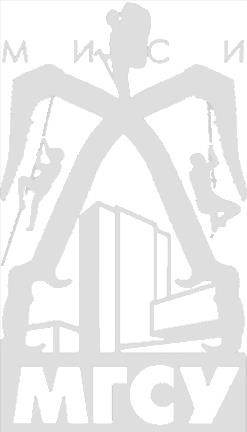 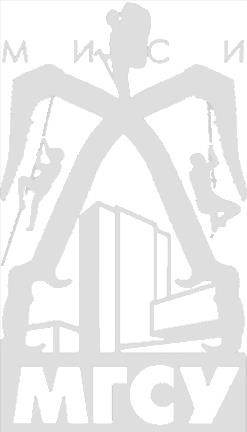 Этап 1. Подъем лазаньем – параллельные перила БЗ-ТО1. – 40 балловОборудование этапа:ИС-БЗЦС-ОЗ, ТО1 –2 судейский карабина. Действия: Участник преодолевает подъем по скальной стенке с НКС. В случае срыва участник может либо начать этап заново (без продёргивания верёвки), либо продолжить лазание за 10 баллов штрафа. Каждое нагружение судейской оттяжки стоит 5 баллов штрафа. После подъема участник перелезает на балкончик, проходит параллельные перила и по мостику доходит до ТО1, где встаёт на самостраховку.Этап 2. Подъем ИТО БЗ-ТО1 – 40 баллов Оборудование эт апа: ИС-БЗ,ЦС-ОЗ, ТО1–2 судейских карабина,ВСС.  Действия: Участник преодолевает маршрут по шлямбурной дорожке, с применением техники и средств ИТО с НКС. Использование зацепок разрешено только за карнизом. По достижении потолка участник пролезает в зазор между стенкой и потолком и доходит до ТО1.  По достижении ТО1 участнику необходимо встать на самостраховку.Этап 3: Подъем тяжело пострадавшего и контрольного груза БЗ-ТО1 – 60 баллов Оборудование эт апа; ИС-БЗ,ЦС-ОЗ, ТО1-2 судейских карабина. Действия: Один из участников команды на выбор на этом этапе является не рабочим. Этот участник прекращает работу с момента выхода его из БЗ. Неработающего участника поднимают на двойной грузовой веревке с сопровождающим, проходящей через ФСУ и подстрахованной схватывающим устройством (или схватывающим узлом) и с ВКС. После постановки неработающего участника на ус самостраховки в ТО1 он может продолжить работу. Контрольный груз поднимается на одинарной грузовой веревкой, проходящей через противооткатное устройство.Этап 4: Спуск с пострадавшим в БЗ.ТО1-ТО2 – 100 баллов Оборудование эт апа; ИС-ОЗ, ТО1-2 судейских карабина, ЦС-БЗ, ТО2-судейская петля. Действия: Участники спускаются в БЗ по командным перилам с ВКС с маятниковым переходом. Каждое касание зоны, запрещенной для движения(пола) стоит10 баллов.  Один из участников команды на выбор на этом этапе является не рабочим. Этот участник прекращает работу с момента отщелкивания его уса самостраховки от ТО1. На этапах 3 и 4 неработающие участники должны быть разными. Участники спускаются по командным перилам с ВКС. Неработающего участника спускают на одинарной грузовой веревке, проходящей через ФСУ и подстрахованной схватывающим устройством (или схватывающим узлом) и с ВКС. После транспортировки неработающего участника в БЗ он может продолжить работу. Контрольный груз спускается к ТО2 на одинарной грузовой веревке через ФСУ с ВКС. После данного этапа команда оставляет контрольный груз.Этап 5. Подъем лазаньем БЗ-ТО3. – 40 балловОборудование этапа:ИС-БЗЦС-ОЗ, ТО3 –2 судейский карабина. Действия: Связка из двух человек преодолевает подъем по скальной стенке. С НКС поднимается только первый участник. В случае срыва участник может либо начать этап заново (без продёргивания верёвки), либо продолжить лазание за 10 баллов штрафа. Каждое нагружение судейской оттяжки стоит 5 баллов штрафа. Участник, лезущий с ВКС имеет право нагружать ВКС для отдыха. Второй участник может пользоваться командными перилами для подъема. По достижении ТО4 участнику необходимо встать на самостраховку.Этап 6. Подъем ИТО БЗ-ТО4 – 40 баллов Оборудование эт апа: ИС-БЗ,ЦС-ОЗ, ТО4–2 судейских карабина. Действия: Связка из двух человек преодолевает подъем по скальной стенке, с применением техники и средств ИТО. В случае срыва участник может либо начать этап заново (без продёргивания верёвки), либо продолжить лазание за 10 баллов штрафа. Каждое нагружение судейской оттяжки стоит 5 баллов штрафа. Участник, лезущий с ВКС имеет право нагружать ВКС для отдыха. Второй участник может пользоваться командными перилами для подъема. По достижении ТО4 участнику необходимо встать на самостраховку.Этап 7. Спуск ТО3/ТО4-БЗ – 40 баллов Оборудование эт апа: ИС-ОЗ, ТО3/ТО4 – 2 судейских карабина,ЦС-БЗ. Действия: Оба участника, используя командные перила и ВКС, спускаются в БЗ. Финиш команды по освобождению судейского оборудования.ФИНИШ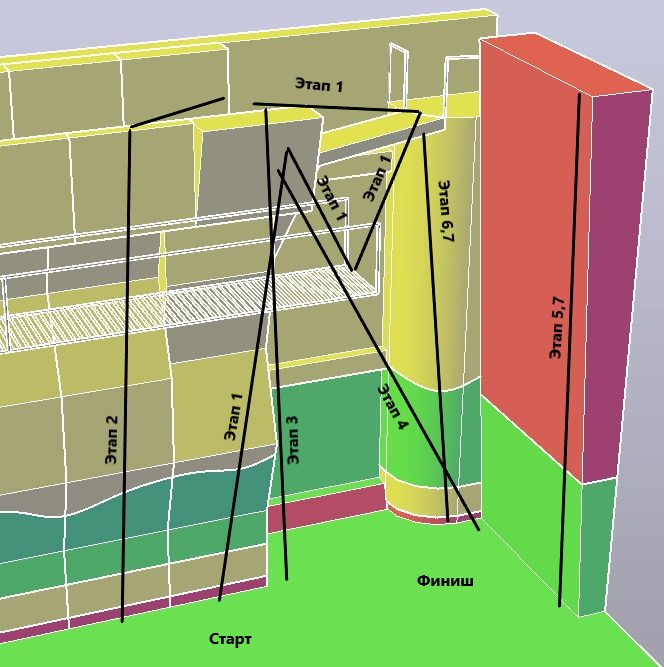 Класс дистанции: 3Количество технических этапов: 7Длина дистанции: 66 мНабор высоты: 50 мДлина этапаКрутизна15 м90ºДлина этапаКрутизна10 м90ºДлина этапаКрутизна10 м90ºДлина этапаКрутизна11 м90ºДлина этапаКрутизна10 м90ºДлина этапаКрутизна10 м90ºДлина этапаКрутизна10 м90º